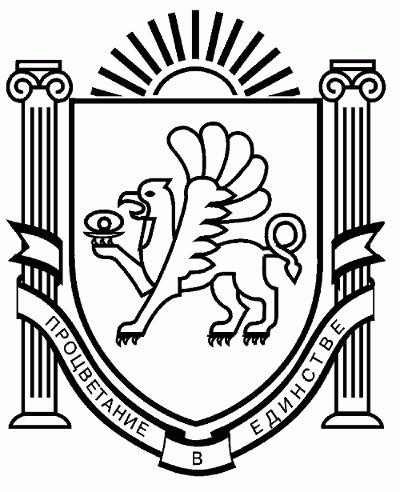 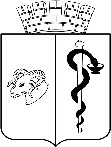 АДМИНИСТРАЦИЯ ГОРОДА ЕВПАТОРИИРЕСПУБЛИКИ КРЫМПОСТАНОВЛЕНИЕ________________                                                                                                 №____________ЕВПАТОРИЯОб  утверждении  положения  и  состава  комиссии  поустановлению  факта  проживания  в  жилом  помещении,  находящемся в зоне чрезвычайной ситуации, факта нарушенияусловий жизнедеятельности граждан в результате чрезвычайной ситуации  и  факта  утраты  заявителем  имущества  первойнеобходимости  в  результате  чрезвычайной  ситуацииВ соответствии со статьями 16, 16.1 Федерального закона от 06.10.2003 № 131-ФЗ «Об общих принципах организации местного самоуправления в Российской Федерации», Федеральным законом от 21.12.1994 №68-ФЗ «О защите населения и территорий от чрезвычайных ситуаций природного и техногенного характера», Законом Республики Крым от 17.12.2014 № 34-ЗРК/2014 «О наделении органов местного самоуправления отдельными государственными полномочиями в сфере социальной защиты населения, опеки и попечительства отдельных категорий граждан в Республики Крым»,  постановлением Совета министров Республики Крым от 23.05.2022 № 367 «Об утверждении Порядка и условий назначения и выплаты единовременных денежных выплат гражданам в случаях возникновения чрезвычайных ситуаций природного и техногенного характера», Методическими рекомендациями по порядку подготовки списков граждан, нуждающихся в получении единовременной материальной помощи, финансовой помощи в связи с утратой ими имущества первой необходимости, единовременного пособия в связи с гибелью (смертью) члена семьи (включая пособие на погребение погибшего (умершего) члена семьи) и единовременного пособия в связи с получением вреда здоровью при ликвидации последствий чрезвычайных ситуаций природного и техногенного характера, утвержденными протоколом Министерством Чрезвычайных Ситуаций Российской Федерации от 03.03.2022 №2-4-71-7-11, Уставом муниципального образования городской округ Евпатория Республики Крым, в целях назначения и выплаты единовременных денежных выплат в случаях возникновения чрезвычайных ситуаций природного и техногенного характера гражданам, проживающим в жилом помещении на территории муниципального образования городской округ Евпатория Республики Крым, которое попало в зону чрезвычайной ситуации, администрация города Евпатории Республики  Крым   п о с т а н о в л я е т:1. Утвердить положение о комиссии по установлению факта проживания в жилом  помещении, находящемся в зоне чрезвычайной ситуации, факта нарушения условий жизнедеятельности граждан в результате чрезвычайной ситуации и факта утраты заявителем имущества первой необходимости в результате чрезвычайной ситуации. Прилагается.2. Утвердить должностной состав комиссии по установлению факта проживания в жилом  помещении, находящемся в зоне чрезвычайной ситуации, факта нарушения условий жизнедеятельности граждан в результате чрезвычайной ситуации и факта утраты заявителем имущества первой необходимости в результате чрезвычайной ситуации согласно приложению.3. Настоящее постановление вступает в силу со дня его обнародования на официальном портале Правительства Республики Крым – http://rk.gov.ru в разделе: муниципальные образования, подраздел – Евпатория, а также на официальном сайте муниципального образования городской округ Евпатория Республики Крым http://my-evp.ru в разделе Документы, подраздел – Документы администрации города в информационно-телекоммуникационной сети общего пользования и подлежит опубликованию в официальном печатном издании муниципального образования городской округ Евпатория Республики Крым.4. Контроль за исполнением настоящего постановления возложить на заместителя главы администрации города Евпатории Республики Крым, курирующего департамент труда и социальной защиты населения администрации города Евпатории Республики Крым.Врио главы администрации городаЕвпатории Республики Крым                                                              А.А.Лоскутов                                                                                        УТВЕРЖДЕНО                                                                                        постановлением администрации                                                                                         города Евпатории Республики Крым                                                                                         от_________________ № ____________ПОЛОЖЕНИЕо комиссии  по  установлению  факта  проживания  в жилом помещении, находящемся  в зоне чрезвычайной ситуации, фактанарушения условий жизнедеятельности граждан в результате чрезвычайной ситуации и факта  утраты заявителем имущества  первой  необходимости  в  результате  чрезвычайной  ситуации1. Общие положения1.1. Комиссия по установлению факта проживания в жилом помещении, находящемся в зоне чрезвычайной ситуации, факта нарушения условий жизнедеятельности граждан в результате чрезвычайной ситуации и факта утраты заявителем имущества первой необходимости в результате чрезвычайной ситуации (далее - комиссия), создается для решения вопросов, связанных с предоставления единовременных денежных выплат гражданам в случаях возникновения чрезвычайных ситуаций природного и техногенного характера в части чрезвычайных ситуаций межмуниципального, регионального характера и (или) федерального характера (далее - чрезвычайные ситуации) в соответствии с порядком и условиями назначения и выплаты единовременных денежных выплат гражданам в случаях возникновения чрезвычайных ситуаций природного и техногенного характера, утвержденным постановлением совета министров Республики Крым от 23.05.2022 № 367 (далее - порядок от 23.05.2022 № 367).1.2. Право на получение единовременных денежных выплат в случае возникновения чрезвычайной ситуации (далее - единовременная денежная выплата) имеют граждане Российской Федерации, пострадавшие в результате чрезвычайной ситуации, а также иностранные граждане при соблюдении условий (далее - граждане), предусмотренных пунктом 21 правил предоставления иных межбюджетных трансфертов из федерального бюджета, источником финансового обеспечения которых являются бюджетные ассигнования резервного фонда Правительства Российской Федерации, бюджетам субъектов Российской Федерации на финансовое обеспечение отдельных мер по ликвидации чрезвычайных ситуаций природного и техногенного характера, осуществления компенсационных выплат физическим и юридическим лицам, которым был причинен ущерб в результате террористического акта, и возмещения вреда, причиненного при пресечении террористического акта правомерными действиями, утвержденными постановлением Правительства Российской Федерации от 28.12.2019 №1928 (далее - правила).	В соответствии с подпунктом «м» статьи 10 Федерального закона от 21.12.1994 №68-ФЗ «О защите населения и территорий от чрезвычайных ситуаций природного и техногенного характера» положения порядка от 23.05.2022 № 367 применяются также к лицам без гражданства.1.3. Единовременные денежные выплаты гражданам производятся однократно.1.4. Источником финансового обеспечения расходов, связанных с осуществлением единовременных денежных выплат, являются средства резервного фонда Совета министров Республики Крым и (или) резервного фонда Правительства Российской Федерации.1.5. Главным распорядителем бюджетных средств является Министерство труда и социальной защиты Республики Крым.1.6. Комиссия создается при администрации города Евпатории Республики Крым, действует на постоянной основе, является коллегиальным органом. Решение комиссии является основанием для включения в список граждан, нуждающихся в получении единовременной материальной помощи, который после утверждения главой администрации города Евпатории Республики Крым направляется в Министерство труда и социальной защиты Республики Крым.1.7. Организационно-техническое обеспечение комиссии осуществляет департамент труда и социальной защиты населения администрации города Евпатории Республики Крым (далее - департамент). 1.8. В своей деятельности комиссия руководствуется постановлением Совета министров Республики Крым от 23.05.2022 № 367 «Об утверждении Порядка и условий назначения и выплаты единовременных денежных выплат гражданам в случаях возникновения чрезвычайных ситуаций природного и техногенного характера», методическими рекомендациями по порядку подготовки списков граждан, нуждающихся в получении единовременной материальной помощи, финансовой помощи в связи с утратой ими имущества первой необходимости, единовременного пособия в связи с гибелью (смертью) члена семьи (включая пособие на погребение погибшего (умершего) члена семьи) и единовременного пособия в связи с получением вреда здоровью при ликвидации последствий чрезвычайных ситуаций природного и техногенного характера, утвержденными протоколом Министерством Чрезвычайных Ситуаций Российской Федерации от 03.03.2022 №2-4-71-7-11, приказом Министерством Чрезвычайных Ситуаций Российской Федерации от 30.12.2011 №795 «Об утверждении Порядка установления факта нарушения условий жизнедеятельности при аварии на опасном объекте, включая критерии, по которым устанавливается указанный факт» (далее - приказ МЧС  от 30.12.2011 №795) от и настоящим положением.2. Задачи комиссии2.1. Основными задачами комиссии являются:- проведение обследования жилого помещения, в котором проживает гражданин, оценка его состояния;- установление факта проживания в жилом помещении, находящемся в зоне чрезвычайной ситуации, и факта нарушения условий жизнедеятельности граждан в результате чрезвычайной ситуации и подготовка соответствующего заключения;- установление факта проживания в жилом помещении, находящемся в зоне чрезвычайной ситуации, и факта утраты заявителем имущества первой необходимости в результате чрезвычайной ситуации и подготовка соответствующего заключения.3. Регламент работы комиссии	3.1. Ответственный сотрудник департамента заявление по соответствующей форме согласно приложению №1-4 порядка от 23.05.2022 № 367 и документы, указанные в п.п.1.10. - 1.14.  порядка от 23.05.2022 № 367   передает в комиссию в течение 1 рабочего дня со дня обращения гражданина или его законного представителя.	3.2. Комиссия в течение 3 рабочих дней со дня приема заявления:	- проводит обследование жилого помещения, в котором проживает гражданин, с его участием или с участием его законного представителя и оценивает его состояние. Обследование жилого помещения может производится с применением фотосъемки или видеосъемки;	- составляет заключение об установлении фактов проживания и нарушения условий жизнедеятельности или заключение об установлении фактов проживания и утраты имущества в зависимости от поданного заявления. Заключение подписывается всеми членами комиссии.Заключение об установлении фактов проживания и нарушения условий жизнедеятельности  или  об  установлении фактов проживания и утраты имущества может быть подготовлено комиссией на одного или нескольких граждан, проживающих в одном жилом помещении, находящемся в зоне чрезвычайной ситуации.	3.3. Факт проживания граждан от 14 лет и старше в жилых помещениях, находящихся в зоне чрезвычайной ситуации, устанавливается решением комиссии на основании следующих критериев:- гражданин зарегистрирован по месту жительства в жилом помещении, которое попало в зону чрезвычайной ситуации, при введении режима чрезвычайной ситуации для соответствующих органов управления и сил единой государственной системы предупреждения и ликвидации чрезвычайных ситуаций;- гражданин зарегистрирован по месту пребывания в жилом помещении, которое попало в зону чрезвычайной ситуации, при введении режима чрезвычайной ситуации для соответствующих органов управления и сил единой государственной системы предупреждения и ликвидации чрезвычайных ситуаций;- имеется договор аренды жилого помещения, которое попало в зону чрезвычайной ситуации;- имеется договор социального найма жилого помещения, которое попало в зону чрезвычайной ситуации;- имеются справки с места работы или учебы, справки медицинских организаций;- имеются документы, подтверждающие оказание медицинских, образовательных, социальных услуг и услуг почтовой связи;- иные сведения, которые могут быть предоставлены гражданином в инициативном порядке, получение которых не потребует от заявителя обращения за получением государственных (муниципальных) услуг, услуг организаций.3.4. Факт проживания детей в возрасте до 14 лет в жилых помещениях, находящихся в зоне чрезвычайной ситуации, устанавливается решением комиссии, если установлен факт проживания в жилом помещении, находящемся в зоне чрезвычайной ситуации, хотя бы одного из родителей (усыновителей, опекунов), с которым проживает ребенок.3.5. Установление факта проживания в жилом помещении, находящемся в зоне чрезвычайной ситуации, и факта нарушения условий жизнедеятельности граждан в результате чрезвычайной ситуации.3.5.1. Факт нарушения условий жизнедеятельности граждан в результате чрезвычайной ситуации определяется наличием либо отсутствием обстоятельств, которые возникли в результате чрезвычайной ситуации и при которых на определенной территории невозможно проживание людей в связи с гибелью или повреждением имущества, угрозой их жизни или здоровью.3.5.2. Факт нарушения условий жизнедеятельности граждан в результате чрезвычайной ситуации устанавливается решением комиссии исходя из критериев, установленных приказом МЧС от 30.12.2011 №795 :а) невозможность проживания граждан в жилых помещениях;б) невозможность осуществления транспортного сообщения между территорией проживания граждан и иными территориями, где условия жизнедеятельности не были нарушены;в) нарушение санитарно-эпидемиологического благополучия граждан.Факт нарушения условий жизнедеятельности при чрезвычайной ситуации устанавливается по состоянию хотя бы одного из показателей критериев, указанных в настоящем пункте, характеризующему невозможность проживания граждан в жилых помещениях.3.5.3. Критерий невозможности проживания граждан в жилых помещениях оценивается по следующим показателям состояния жилого помещения, характеризующим возможность или невозможность проживания в нем:а) состояние здания (помещения);б) состояние теплоснабжения здания (помещения);в) состояние водоснабжения здания (помещения);г) состояние электроснабжения здания (помещения);д) возможность использования лифта.Состояние здания (помещения) определяется визуально. 	Невозможность проживания гражданина в жилых помещениях констатируется, если в результате чрезвычайной ситуации поврежден или частично разрушен хотя бы один из следующих конструктивных элементов здания: фундамент, стены, перегородки, перекрытия, полы, крыша, окна и двери, отделочные работы, прочие, печное отопление, электроосвещение.Состояние теплоснабжения здания (помещения) определяется инструментально. 	Невозможность проживания гражданина в жилых помещениях констатируется, если в результате чрезвычайной ситуации более суток прекращено теплоснабжение жилого здания (помещения), осуществляемое до чрезвычайной ситуации.Состояние водоснабжения здания (помещения) определяется визуально. 	Невозможность проживания гражданина в жилых помещениях констатируется, если в результате чрезвычайной ситуации более суток прекращено водоснабжение жилого здания (помещения), осуществляемое до чрезвычайной ситуации.Состояние электроснабжения здания (помещения) определяется инструментально. 	Невозможность проживания гражданина в жилых помещениях констатируется, если в результате чрезвычайной ситуации более суток прекращено электроснабжение жилого здания (помещения), осуществляемое до чрезвычайной ситуации.Возможность использования лифта определяется визуально. 	Невозможность проживания гражданина в жилых помещениях констатируется, если в результате чрезвычайной ситуации более суток невозможно использование всех лифтов в здании на этажах выше шестого включительно.	3.5.4. Критерий невозможности осуществления транспортного сообщения между территорией проживания граждан и иными территориями, где условия жизнедеятельности не были нарушены, оценивается путем:а) определения наличия и состава общественного транспорта в районе проживания гражданина;б) определения возможности функционирования общественного транспорта от ближайшего к гражданину остановочного пункта.Невозможность осуществления транспортного сообщения констатируется при наличии абсолютной невозможности функционирования общественного транспорта между территорией проживания граждан и иными территориями, где условия жизнедеятельности не были нарушены.3.5.5. Критерий нарушения санитарно-эпидемиологического благополучия граждан оценивается инструментально.Нарушение санитарно-эпидемиологического благополучия гражданина констатируется, если в районе его проживания в результате чрезвычайной ситуации произошло загрязнение атмосферного воздуха, воды, почвы загрязняющими веществами, превышающее предельно допустимые концентрации.3.5.6. Заключение об установлении фактов проживания и нарушения условий жизнедеятельности составляется по форме согласно приложению 9  к порядку от 23.05.2022 № 367 и утверждается главой администрации города Евпатории Республики Крым  в течение 1 рабочего дня со дня его подписания членами комиссии.Заключение об установлении фактов проживания и нарушения условий жизнедеятельности утверждается главой администрации муниципального образования Республики Крым с расшифровкой подписи, проставлением даты, заверяется соответствующей печатью и передается секретарем комиссии в департамент.	3.6.  Установление факта проживания в жилом помещении, находящемся в зоне чрезвычайной ситуации, и факта утраты заявителем имущества первой необходимости в результате чрезвычайной ситуации.3.6.1. В целях настоящего положения под имуществом первой необходимости понимается минимальный набор непродовольственных товаров общесемейного пользования, необходимых для сохранения здоровья человека и обеспечения его жизнедеятельности, включающий в себя:а) предметы для хранения и приготовления пищи - холодильник, газовая плита (электроплита) и шкаф для посуды;б) предметы мебели для приема пищи - стол и стул (табуретка);в) предметы мебели для сна - кровать (диван);г) предметы средств информирования граждан - телевизор (радио);д) предметы средств водоснабжения и отопления (в случае отсутствия централизованного водоснабжения и отопления) - насос для подачи воды, водонагреватель и отопительный котел (переносная печь).3.6.2. Критериями утраты имущества первой необходимости являются:а) частичная утрата имущества первой необходимости - приведение в результате воздействия поражающих факторов источника чрезвычайной ситуации части находящегося в жилом помещении, попавшем в зону чрезвычайной ситуации, имущества первой необходимости (не менее 3 предметов имущества первой необходимости) в состояние, непригодное для дальнейшего использования;б) полная утрата имущества первой необходимости - приведение в результате воздействия поражающих факторов источника чрезвычайной ситуации всего находящегося в жилом помещении, попавшем в зону чрезвычайной ситуации, имущества первой необходимости в состояние, непригодное для дальнейшего использования.3.6.3. Заключение об установлении фактов проживания и факта утраты заявителем имущества первой необходимости составляется по форме согласно приложению 11 к порядку от 23.05.2022 № 367 и утверждается главой администрации города Евпатории Республики Крым  в течение 1 рабочего дня со дня его подписания членами комиссии.Заключение об установлении фактов проживания и факта утраты заявителем имущества первой необходимости утверждается главой администрации муниципального образования Республики Крым с расшифровкой подписи, проставлением даты, заверяется соответствующей печатью и передается секретарем комиссии в департамент.3.7. Заседания комиссии проводятся по мере комплектования повестки дня. Дату заседания комиссии назначает председатель, в его отсутствие – заместитель. Порядок работы комиссии должен обеспечить рассмотрение заявлений в сроки, установленные законодательством Российской Федерации и порядком от 23.05.2022 № 367.3.8. В отсутствие председателя комиссии его обязанности исполняет заместитель председателя комиссии.3.9. Председатель комиссии:- распределяет обязанности между членами комиссии и организует ее работу;- в пределах своих полномочий дает указания и поручения, обязательные для исполнения членами комиссии;- несет персональную ответственность за выполнение возложенных на комиссию задач;- подписывает заключения комиссии.3.10. Секретарь комиссии:- готовит материалы к заседаниям комиссии и докладывает вопросы, вынесенные на рассмотрение комиссии;- уведомляет членов комиссии о дате, месте проведения осмотра жилого помещения граждан, не позднее, чем за один день до даты его проведения;- ведет протоколы заседаний комиссии;- оформляет протоколы  и другие документы по итогам работы комиссии;- оформляет заключение  об установлении фактов проживания и нарушения условий жизнедеятельности или заключение об установлении фактов проживания и утраты имущества в зависимости от поданного заявления;- при необходимости проводит фотосъемку(видеосъемку) обследования жилого помещения заявителя;- знакомит заявителя или его законного представителя с  заключение  об установлении фактов проживания и нарушения условий жизнедеятельности или с заключением об установлении фактов проживания и утраты имущества;- готовит на утверждение главы администрации города Евпатории Республики Крым необходимые документы;- выполняет поручения председателя комиссии;- обеспечивает сохранность материалов комиссии.3.11. Члены комиссии:- принимают участие в проведении обследований жилого помещения, в котором проживают граждане, с их участием или с участием их законного представителя и оценивают его состояние;- подписывают  заключение  об установлении фактов проживания и нарушения условий жизнедеятельности или  заключение об установлении фактов проживания и утраты имущества.3.12. Состав комиссии формируется из числа специалистов органов местного самоуправления, представителей МЧС и ОМВД, Роспотребнадзора, депутатов Евпаторийского городского совета.3.13. Комиссия в своей работе взаимодействует с отраслевыми органами местного самоуправления муниципального образования городской округ Евпатория Республики Крым, а также с иными организациями, учреждениями Республики Крым, подведомственными учреждениями по вопросам, связанным с оценкой состояния жилого помещения для составления соответствующего заключения в целях назначения и выплаты единовременных денежных выплат гражданам в случаях возникновения чрезвычайных ситуаций природного и техногенного характера.ПОЯСНИТЕЛЬНАЯ   ЗАПИСКАк проекту постановления администрации города ЕвпаторииРеспублики Крым «Об  утверждении  положения  и  состава  комиссии  поустановлению  факта  проживания  в  жилом  помещении,  находящемся в зоне чрезвычайной ситуации, факта нарушенияусловий жизнедеятельности граждан в результате чрезвычайной ситуации  и  факта  утраты  заявителем  имущества  первойнеобходимости  в  результате  чрезвычайной  ситуации»Разработка проекта постановления администрации города Евпатории Республики Крым «Об утверждении положения и состава комиссии по установлению факта  проживания  в жилом помещении, находящемся в зоне чрезвычайной ситуации, факта нарушения условий жизнедеятельности граждан в результате чрезвычайной ситуации и факта утраты  заявителем имущества первой необходимости в результате чрезвычайной ситуации» , обусловлена утверждением постановлением Совета министров Республики Крым от   23.05.2022 № 367 «Об утверждении Порядка и условий назначения и выплаты единовременных денежных выплат гражданам в случаях возникновения чрезвычайных ситуаций природного и техногенного характера» и необходимостью организации работы  назначения и выплаты единовременных денежных выплат гражданам в случаях возникновения чрезвычайных ситуаций природного и техногенного характера на территории муниципального образования городской округ Евпатория Республики Крым.Единовременные денежные выплаты гражданам производятся однократно.Источником финансового обеспечения расходов, связанных с осуществлением единовременных денежных выплат, являются средства резервного фонда Совета министров Республики Крым и (или) резервного фонда Правительства Российской Федерации. Главным распорядителем бюджетных средств является Министерство труда и социальной защиты Республики Крым.Выплата  материальной помощи осуществляется ГКУ РК «Центр социальных выплат, модернизации и укрепления материально-технической базы учреждений социального обслуживания и занятости в Республике Крым» на основании  списка на лицевой счет гражданина. Задачами комиссии  по установлению факта проживания в жилом помещении, находящемся в зоне чрезвычайной ситуации, факта нарушения условий жизнедеятельности граждан в результате чрезвычайной ситуации и факта утраты заявителем имущества первой необходимости в результате чрезвычайной ситуации являются: проведение обследования жилого помещения, в котором проживает гражданин, оценка его состояния; установление факта проживания в жилом помещении, находящемся в зоне чрезвычайной ситуации, и факта нарушения условий жизнедеятельности граждан в результате чрезвычайной ситуации и подготовка соответствующего заключения; установление факта проживания в жилом помещении, находящемся в зоне чрезвычайной ситуации, и факта утраты заявителем имущества первой необходимости в результате чрезвычайной ситуации и подготовка соответствующего заключения.Решение комиссии по установлению факта проживания в жилом помещении, находящемся в зоне чрезвычайной ситуации, факта нарушения условий жизнедеятельности граждан в результате чрезвычайной ситуации и факта утраты  заявителем имущества первой необходимости в результате чрезвычайной ситуации является основанием для включения в список граждан, нуждающихся в получении единовременной материальной помощи, который после утверждения главой администрации города Евпатории Республики Крым направляется в Министерство труда и социальной защиты Республики Крым.Проект постановления администрации города Евпатории Республики Крым «Об утверждении положения и состава комиссии по установлению факта  проживания  в жилом помещении, находящемся в зоне чрезвычайной ситуации, факта нарушения условий жизнедеятельности граждан в результате чрезвычайной ситуации и факта утраты  заявителем имущества первой необходимости в результате чрезвычайной ситуации»  является нормативно-правовым актом.05.07.2022 года проект постановления администрации города Евпатории Республики Крым «Об утверждении положения и состава комиссии по установлению факта  проживания  в жилом помещении, находящемся в зоне чрезвычайной ситуации, факта нарушения условий жизнедеятельности граждан в результате чрезвычайной ситуации и факта утраты  заявителем имущества первой необходимости в результате чрезвычайной ситуации» размещен на  официальном сайте  Правительства Республики Крым – http://rk.gov.ru в разделе: муниципальные образования, подраздел – Евпатория для прохождения независимой экспертизы. Проект постановления администрации города Евпатории Республики Крым «Об утверждении положения и состава комиссии по установлению факта  проживания  в жилом помещении, находящемся в зоне чрезвычайной ситуации, факта нарушения условий жизнедеятельности граждан в результате чрезвычайной ситуации и факта утраты  заявителем имущества первой необходимости в результате чрезвычайной ситуации» не содержит коррупциогенного фактора.Начальник департамента труда и социальной защиты населения администрации города Евпатории Республики Крым                 Н.Д.СеливейстроваПриложение к постановлению администрациигорода Евпатории Республики Крымот_________________№__________Должностной составкомиссии по установлению факта проживания в жилом  помещении, находящимся в зоне чрезвычайной ситуации, факта нарушения условий жизнедеятельности граждан в результате чрезвычайной ситуации и факта утраты заявителем имущества первой необходимости в результате чрезвычайной ситуацииЗаместитель главы администрации города Евпатории Республики Крым, курирующий -  департамент труда и социальной защиты населения администрации города Евпатории Республики Крым - председатель комиссииНачальник департамента труда и социальной защиты населения администрации города Евпатории Республики Крым  -  заместитель председателя комиссииНачальник управления по гражданской обороне и общественной безопасности администрации города Евпатории Республики Крым - заместитель председателя комиссииНачальник отдела по делам инвалидов, ветеранов и других категорий граждан департамента труда и социальной защиты населения администрации города Евпатории Республики Крым - секретарь комиссииЧлены межведомственной комиссии:Представитель отдела Министерства внутренних дел России по г. Евпатории (с согласия)Представитель отдела надзорной деятельности и профилактической работы по городу Евпатория управления надзорной деятельности и профилактической работы Главного управления МЧС России по Республике Крым (с согласия)Представитель территориального отдела Управления Роспотребнадзора по городу Евпатории  (с согласия)Председатель комитета по вопросам социальной политики, образования, культуры, спорта и делам молодежи Евпаторийского городского совета (с согласия)Заведующий сектором по рассмотрению обращений граждан, юридических лиц и представительства в судах отдела юридического обеспечения администрации города Евпатории Республики КрымПредставитель отдела организации строительства, реконструкции, капитального ремонта и материально-технического обеспечения муниципального казенного учреждения «Управление капитального строительства администрации города Евпатории Республики Крым»Представитель расчетно-сметного отдела муниципального бюджетного учреждения «Управление городского хозяйства»Главный специалист отдела по гражданской обороне и чрезвычайным ситуациям управления по  по гражданской обороне и общественной безопасности администрации города Евпатории Республики Крым